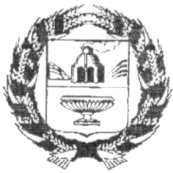 АДМИНИСТРАЦИЯ ГОЛУХИНСКОГО СЕЛЬСОВЕТАЗАРИНСКОГО РАЙОНА АЛТАЙСКОГО КРАЯПОСТАНОВЛЕНИЕ02.07.2018									          № 26ст. Голуха
           В целях обеспечения безопасности персональных данных при их обработке и в соответствии с Федеральным законом от 27.07.2006 № 152-ФЗ «О персональных данных», Администрация Голухинского сельсовета Заринского районаПОСТАНОВЛЯЕТ:             1. Утвердить Перечень помещений, предназначенных для обработки персональных данных (далее – ПДн) согласно приложению №1 к настоящему постановлению.             2. Утвердить Перечень сотрудников, допущенных к обработке персональных данных и имеющих допуск в помещения, предназначенные для обработки персональных данных.            3. Контроль за выполнением настоящего постановления оставляю за собой.Глава АдминистрацииГолухинского сельсовета	Н.А. ПротасоваПриложение №1 к постановлению  Администрации Голухинского сельсовета                                                                        от 02.07.2018 г. № 26Перечень помещений, предназначенных для обработки персональных данных в Администрации Голухинского сельсовета Заринского районаПриложение №2 к постановлению  Администрации Голухинского сельсовета                                                                        от 02.07.2018 г. № 26Перечень сотрудников, допущенных к обработке персональных данных и имеющих допуск в помещения, предназначенные для обработки персональных данныхОб утверждении Перечня помещений, предназначенных для обработки персональных данных в  Администрации
Голухинского сельсовета Заринского района и Перечня сотрудников, допущенных к обработке персональных данных и имеющих допуск в помещения, предназначенные для обработки персональных данных.№п/п№ кабинетаНаименование помещенияАдрес и место расположения11Кабинет главы Администрации Голухинского сельсоветаАлтайский край, Заринский район, ст. Голуха, ул. Привокзальная, 222Кабинет секретаря  Администрации Голухинского сельсоветаАлтайский край, Заринский район, ст. Голуха, ул. Привокзальная, 234Кабинет инспектора ВУСАлтайский край, Заринский район, ст. Голуха, ул. Привокзальная, 2№п/п№ кабинетаНаименование помещенияАдрес и место расположения11Кабинет главы Администрации Голухинского сельсоветаАлтайский край, Заринский район, ст. Голуха, ул. Привокзальная, 222Кабинет секретаря  Администрации Голухинского сельсоветаАлтайский край, Заринский район, ст. Голуха, ул. Привокзальная, 234Кабинет инспектора ВУСАлтайский край, Заринский район, ст. Голуха, ул. Привокзальная, 2